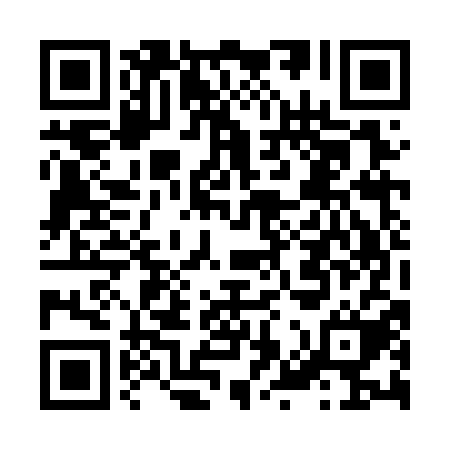 Ramadan times for Jaszkarajeno, HungaryMon 11 Mar 2024 - Wed 10 Apr 2024High Latitude Method: Midnight RulePrayer Calculation Method: Muslim World LeagueAsar Calculation Method: HanafiPrayer times provided by https://www.salahtimes.comDateDayFajrSuhurSunriseDhuhrAsrIftarMaghribIsha11Mon4:184:186:0011:503:495:405:407:1612Tue4:164:165:5811:493:505:425:427:1713Wed4:144:145:5611:493:525:435:437:1914Thu4:124:125:5411:493:535:445:447:2015Fri4:104:105:5211:493:545:465:467:2216Sat4:084:085:5011:483:555:475:477:2317Sun4:064:065:4811:483:565:495:497:2518Mon4:044:045:4611:483:575:505:507:2719Tue4:014:015:4411:473:585:515:517:2820Wed3:593:595:4211:474:005:535:537:3021Thu3:573:575:4011:474:015:545:547:3122Fri3:553:555:3811:464:025:565:567:3323Sat3:533:535:3611:464:035:575:577:3524Sun3:503:505:3411:464:045:585:587:3625Mon3:483:485:3211:464:056:006:007:3826Tue3:463:465:3011:454:066:016:017:3927Wed3:433:435:2811:454:076:036:037:4128Thu3:413:415:2611:454:086:046:047:4329Fri3:393:395:2411:444:096:056:057:4430Sat3:373:375:2211:444:106:076:077:4631Sun4:344:346:2012:445:117:087:088:481Mon4:324:326:1812:435:127:107:108:502Tue4:304:306:1612:435:137:117:118:513Wed4:274:276:1412:435:147:127:128:534Thu4:254:256:1212:435:157:147:148:555Fri4:224:226:1012:425:167:157:158:576Sat4:204:206:0812:425:177:167:168:587Sun4:184:186:0612:425:187:187:189:008Mon4:154:156:0512:415:197:197:199:029Tue4:134:136:0312:415:207:217:219:0410Wed4:104:106:0112:415:217:227:229:06